ГБПОУ РС(Я) Покровский колледж                                                                 Форма по ОКУД              (наименование организации)                                                                                           по ОКПОПРИКАЗ(распоряжение)«Об организации прохождения студентами практической подготовки в условиях применения дистанционных образовательных технологий и электронного обучения».           Во исполнение Указа Главы РС(Я) от 17.03.2020г. №1055 «О введении режима повышенной готовности на территории Республики Саха (Якутия) и мерах по противодействию распространению новой коронавирусной инфекции (COVID-19), в соответствии с приказом Минобрнауки РС(Я) от 17.03.2020г. №01-03/78, письма Управления Роспотребнадзора по РС(Я) от 28.02.2020г. №14-00-05/47-1228-2020г. №01-03/3, в целях предупреждения распространения новой коронавирусной инфекции, рекомендаций Управления Роспотребнадзора по РС(Я) от 07.08.2020г. №14-00-05/47-7245-2020 и письма Министерства образования и науки РС(Я) от 08.08.2020г. №07/01-19/4925 «О подготовке к новому учебному году» а также приказа Министерства образования и науки РС(Я) от 20.03.2020г. №01-03/125 «Об организации образовательной деятельности в организациях, реализующих образовательные программы среднего профессионального образования, в условиях предупреждения распространения новой коронавирусной инфекции на территории РС(Я)ПРИКАЗЫВАЮ:Реализовать все виды практической подготовки студентов 1,2,3,4 курсов.До снятия ограничений рассмотреть возможность прохождения студентами практической подготовки на базе колледжа в дистанционном формате с применением электронных ресурсов и дистанционных образовательных технологий.Адаптировать рабочие программы проведения практической подготовки (всех видов) под действующие ограничения в условиях предупреждения распространения новой коронавирусной инфекции на территории РС(Я).При направлении студента на практическую подготовку в профильную организацию (предприятие, учреждение) согласовать с руководством организации (предприятия, учреждения) возможность прохождения практической подготовки в дистанционном формате с применением электронных ресурсов и дистанционных образовательных технологий.Преподавателям сформировать для студентов задания по практической подготовке с учетом возможностей выполнения работ в дистанционной форме с использованием электронных ресурсов, выдать задания с разъяснением, провести онлайн-консультации.Руководителю по практической подготовке от колледжа обеспечить представление полного пакета справочных, методических материалов по практической подготовке, провести разъяснительную работу среди студентов, назначить ответственных из числа преподавателей по каждой группе для формирования пакета документов, утвердить план распределения заданий по практической подготовке.Технику-программисту опубликовать полный пакет документов по практической подготовке на сайте колледжа.Кураторам групп обеспечить онлайн-участие студентов в организационных мероприятиях, а также доступ к электронным ресурсам и дистанционным образовательным технологиям колледжа.Инженеру по ОТ, ТБ и ПБ провести инструктаж по ОТ, ТБ и ОТ с занесением в электронный журнал и личной отметкой каждого студента о прохождении онлайн-инструктажа.Контроль за выполнением приказа возложить на зам.директора по УПР Лебедеву М.А.Основание: представление зав. по УПП,  виза и.о. директора. 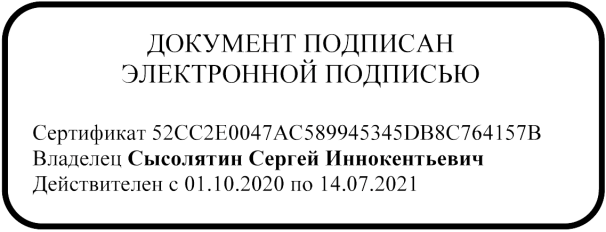 И.О. Директора:                                                             С.И.СысолятинНомер документаДата составления № 222– с 02.11.2020г.